                   		REPUBLIQUE FRANCAISE							    Etablissement Public Loi du 3.1.1924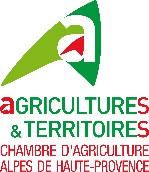 		CHAMBRE D’AGRICULTURE DES ALPES DE HAUTE PROVENCE		66, Boulevard Gassendi – CS  –  - DIGNE LES BAINS Cedex  9- Tél. :  - Fax : 		E-mail : accueil@ahp.chambagri.frDEMANDE D’INTERVENTION pour l’établissement d’un dossier de déclaration de surface PAC 2018(A retourner à la Chambre d’Agriculture, adresse ci–dessus)Je soussigné(e)   Exploitant individuel : 	  Société :	représentée par son gérant ci-après dénommé :	demeurant (adresse complète) : 	Tél :  …………………………………………                   Mel : 	N° PACAGE : |__|__|__|__|__|__|__|__|__|N° SIRET : |__|__|__|__|__|__|__|__|__|__|__|__|__|__|Sollicite par la présente la Chambre d’Agriculture pour l’élaboration du dossier de déclaration de surface PAC 2018 de mon exploitation.Modalités de la prestation :Après avoir  récupéré le fichier informatique des îlots PAC de l’année précédente auprès de l’administration, un agent de  d’agriculture procédera, sous le contrôle de l’agriculteur, aux opérations suivantes :modification éventuelle des îlots de l’exploitationtracé des parcelles culturales et renseignement des informations liées nécessaires à la déclarationremplissage des documents annexes de la déclarationcréation ou mise à jour des documents concernant les MAE et devant figurer dans la déclarationprocédure de télé-déclaration via le site internet TELEPACmodification si nécessaire du dossier après dépôt dans la limite des délais administrativement impartis pour la réception des dossiers.La prestation est réalisée selon les données fournies par le demandeur, et sous son entière responsabilité.Autorisations :Le demandeur autorise  d’Agriculture à se faire communiquer pour l’élaboration du dossier, les différentes informations ou données qui lui sont nécessaires.Il autorise également  d’Agriculture à conserver l’ensemble des données et cartographies réalisées en vue de la mise à jour les années suivantes et à les utiliser éventuellement à des fins statistiques ou d’études dans un but de valorisation collective. d’Agriculture s’engage à permettre au demandeur de consulter, modifier, supprimer les informations dans sa base de données selon les textes et  la réglementation en vigueur, notamment celle relative à la CNILModalités financièresLe demandeur prend acte que sa participation financière sera établie de la manière suivante :Une partie forfaitaire de 70 € hors taxes recouvrant les frais généraux de l’intervention ainsi qu’une demi-heure de prestation. et un montant de 70 € hors taxes de l’heure pour le temps passé au-delà d’une demi-heure. Une partie proportionnelle au temps passé au-delà d’une demi-heure : 70 € hors taxes de l’heure.A 				, le 		signature :TSVPINFORMATIONS POUR FACILITER LA PRISE DE RENDEZ-VOUS :(cocher les cases concernées)OuiNonEvolution du statut juridique pour la campagne  PAC 2018	Si oui laquelle ?....................................................	Si oui laquelle ?....................................................	Si oui laquelle ?....................................................	Si oui laquelle ?....................................................	Si oui laquelle ?....................................................Evolution importante du parcellaire pour 2018 :……………….	Création ou reprise de nouveaux ilots :…………………….		Si oui combien ?.........................................		Si oui combien ?.........................................		Si oui combien ?.........................................		Si oui combien ?.........................................		Si oui combien ?.........................................	Découpe importante de parcelles à faire………………….Présence d’animaux :Présence d’animaux :Présence d’animaux :Présence d’animaux :Présence d’animaux :		Ovins…………………………………………………………………		Bovins……………………………………………………………….		Caprins……………………………………………………………..		Equins……………………………………………………………….Agriculture biologique………………………………………………………..	Si oui, engagement postérieur au 15 mai 2017……..Mesure(s) agroenvironnementale(s) :……………………………….Autres observations qui vous paraissent importantes pour le rendez-vous PAC 2018 :Autres observations qui vous paraissent importantes pour le rendez-vous PAC 2018 :Autres observations qui vous paraissent importantes pour le rendez-vous PAC 2018 :Autres observations qui vous paraissent importantes pour le rendez-vous PAC 2018 :Autres observations qui vous paraissent importantes pour le rendez-vous PAC 2018 :